Інформаційний лист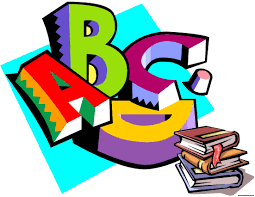 Шановні колеги!Запрошуємо Вас до участі у науковому семінарі «Упровадження проектної технології в процес навчання іноземної мови у початковій школі», який відбудеться 4 квітня 2018 року на базі науково-дослідної лабораторії «Інноваційні технології в сучасній освіті» Уманського державного педагогічного університету імені Павла Тичини.Реєстрація учасників 4 квітня о 12.00 год. у головному корпусі університету, ауд. 217 (науково-дослідна лабораторія «Інноваційні технології в сучасній освіті»). Питання для обговорення: 1. Сучасні педагогічні технології навчання іноземних мов у початковій школі. 2. Проектна діяльність: історико-теоретичний аспект. 3. Видова характеристика навчальних проектів з іноземної мови.4. Особливості впровадження навчальних проектів з іноземної мови у початковій школі.Додаткову інформацію можна отримати за телефонами:096 901 16 61 – Гарачук Тетяна Володимирівна (кандидат педагогічних наук, старший викладач кафедри фахових методик та інноваційних технологій у початковій школі УДПУ імені Павла Тичини), 097 480 93 88 – Загоруйко Наталія Павлівна (лаборант науково-дослідної лабораторії «Інноваційні технології в сучасній освіті» УДПУ імені Павла Тичини).Оргкомітет